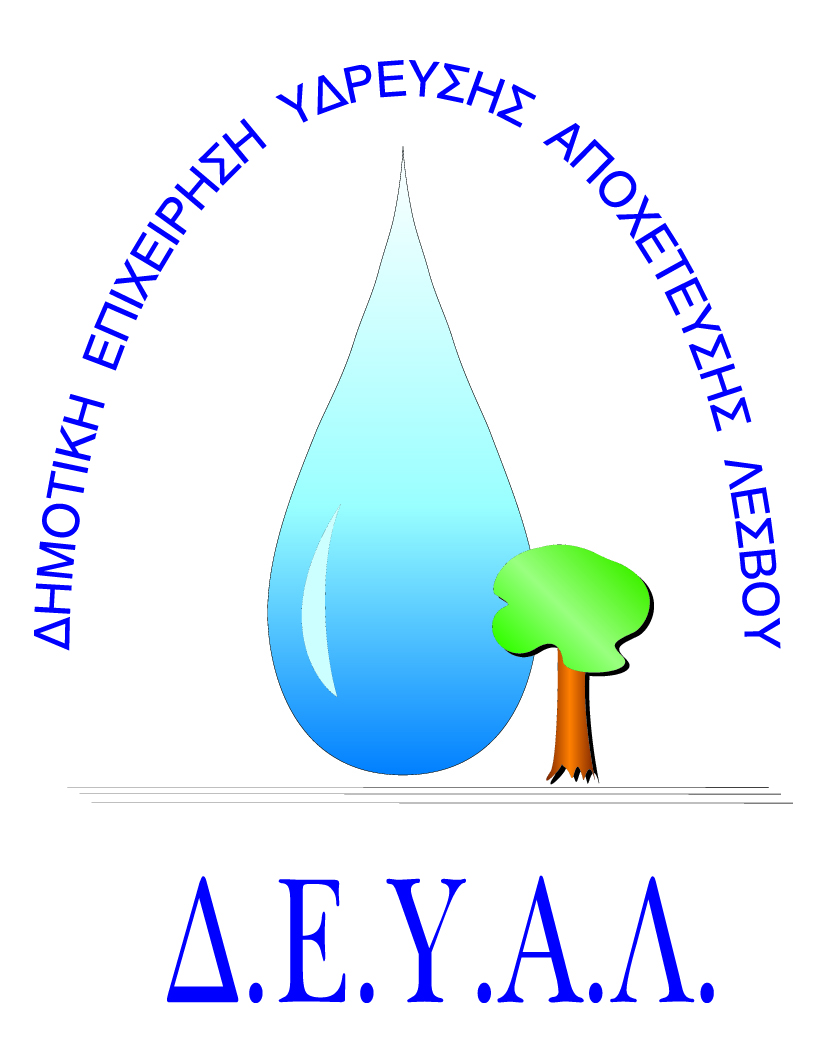 ΔΗΜΟΤΙΚΗ ΕΠΙΧΕΙΡΗΣΗ             ΥΔΡΕΥΣΗΣ ΑΠΟΧΕΤΕΥΣΗΣ                ΛΕΣΒΟΥTΜΗΜΑ ΠΡΟΜΗΘΕΙΩΝ                                                                   Μυτιλήνη 23/ 10/ 2018Αρμόδιος: Πολυχρόνης Γιάννης					Αρ. πρωτ.12117Τηλ. &Fax: 2251041966Email:promithion@deyamyt.gr			ΠΡΟΣΚΛΗΣΗ ΕΚΔΗΛΩΣΗΣ ΕΝΔΙΑΦΕΡΟΝΤΟΣ ΠΡΟΜΗΘΕΙΑΣΘΕΜΑ: Αντικατάσταση  κινητήρα 150hp στο Νο2 συγρότημα του αντλιοστασίου στα Ύδατα.ΠΛΗΡ:ΚΑΡΑΚΩΝΣΤΑΝΤΙΝΟΣ ΓΡΗΓΟΡΗΣ ΤΗΛ.ΕΠΙΚ. 6936806764Λήξη Προθεσμίας υποβολής προσφορών: Παρασκευή 26-10-2018 και ώρα 14:00Χρόνος Αποσφράγισης προσφορών	: Δευτέρα 29-10-2018 και ώρα 12:30Χρόνος Παράδοσης				: Δέκα (10) ημέρες μετά την ανάθεση της προμήθειας  Όροι Πληρωμής				: Εξήντα (60) ημέρες μετά την παραλαβήΤόπος Παράδοσης	 : Εγκαταστάσεις Καρά Τεπές ή Γραφεία ΔΕΥΑΛΤρόπος υποβολής προσφοράς (έντυπο 1 και 2):  1) Fax(2251041966) ή 2) email (promithion@deyamyt.gr) ή 3) σε σφραγισμένο φάκελο στα γραφεία της ΔΕΥΑΛ (Ελ.Βενιζέλου 13 – 17, 1ος όροφος)   
                                                                                                      ΓΙΑ ΤΗ ΔΕΥΑΛΑ/ΑΤΕΧΝΙΚΗ ΠΕΡΙΓΡΑΦΗ/ΠΡΟΔΙΑΓΡΑΦEΣΠΟΣΟΤΗΤΑ1Αντικατάσταση κινητήρα 150hp.Αποξήλωση παλαιού μηχανολογική από την βάση του και από το κόπλερ.Απομάκρυνση στην πλατφόρμου του αντλιοστασίου.Μετακίνηση του νέου κινητήρα στην βάση και σύνδεση-προσαρμογή-κόπλερΔοκιμή λειτουργίας με παρουσία ΔΕΥΑΛ12Δοκιμή και έλεγχος λειτουργίας soft starter (ομαλού εκκινητή) ABB του ίδιου συγκροτήματος, παρουσία ΔΕΥΑΛ. Έλεγχος παραμέτρων λειτουργίας του soft starter1